Resourceshttps://catholicparents.org/Papal DocumentsOn Faith and Religion: https://docest.com/1846-11-09-ss-pius-ix-qui-pluribusOn Socialism: https://www.papalencyclicals.net/leo13/l13apost.htmOn Freemasonry: https://www.vatican.va/content/leo-xiii/en/encyclicals/documents/hf_l-xiii_enc_18840420_humanum-genus.htmlOn Communism: https://www.vatican.va/content/pius-xi/en/encyclicals/documents/hf_p-xi_enc_19370319_divini-redemptoris.htmlInternet SafetyShared Hope International https://sharedhope.org/what-we-do/prevent/awareness/internetsafety/Ethics and Public Policy Center https://eppc.org/parentsguide/A.C.T. United https://www.actunited.org/Comprehensive Sexuality EducationChild Protection League https://cplaction.com/Stop CSE https://www.comprehensivesexualityeducation.org/Critical Race Theory/Queer TheoryJames Lindsay: https://newdiscourses.com/Christopher Rufo https://rufo.substack.com/Courage is a Habit https://courageisahabit.org/Our Lady of FatimaInterview of Sr. Lucia with Fr. Fuentes https://www.1260.org/Mary/Apparitions_Fatima/Fatima_Lucia_Fuentes_1957-12-26_en.htmThe Fatima Center https://fatima.org/Holy Face DevotionHoly Face Devotion https://holyfacedevotion.org/The League of St. Martin https://www.martinians.org/The Secret of the Holy Face – Fr. Lawrence Carney https://tanbooks.com/products/books/the-secret-of-the-holy-face/Biography of Sr. Mary of St. Peterhttps://tanbooks.com/products/books/the-golden-arrow-the-revelations-of-sr-mary-of-st-peter/ 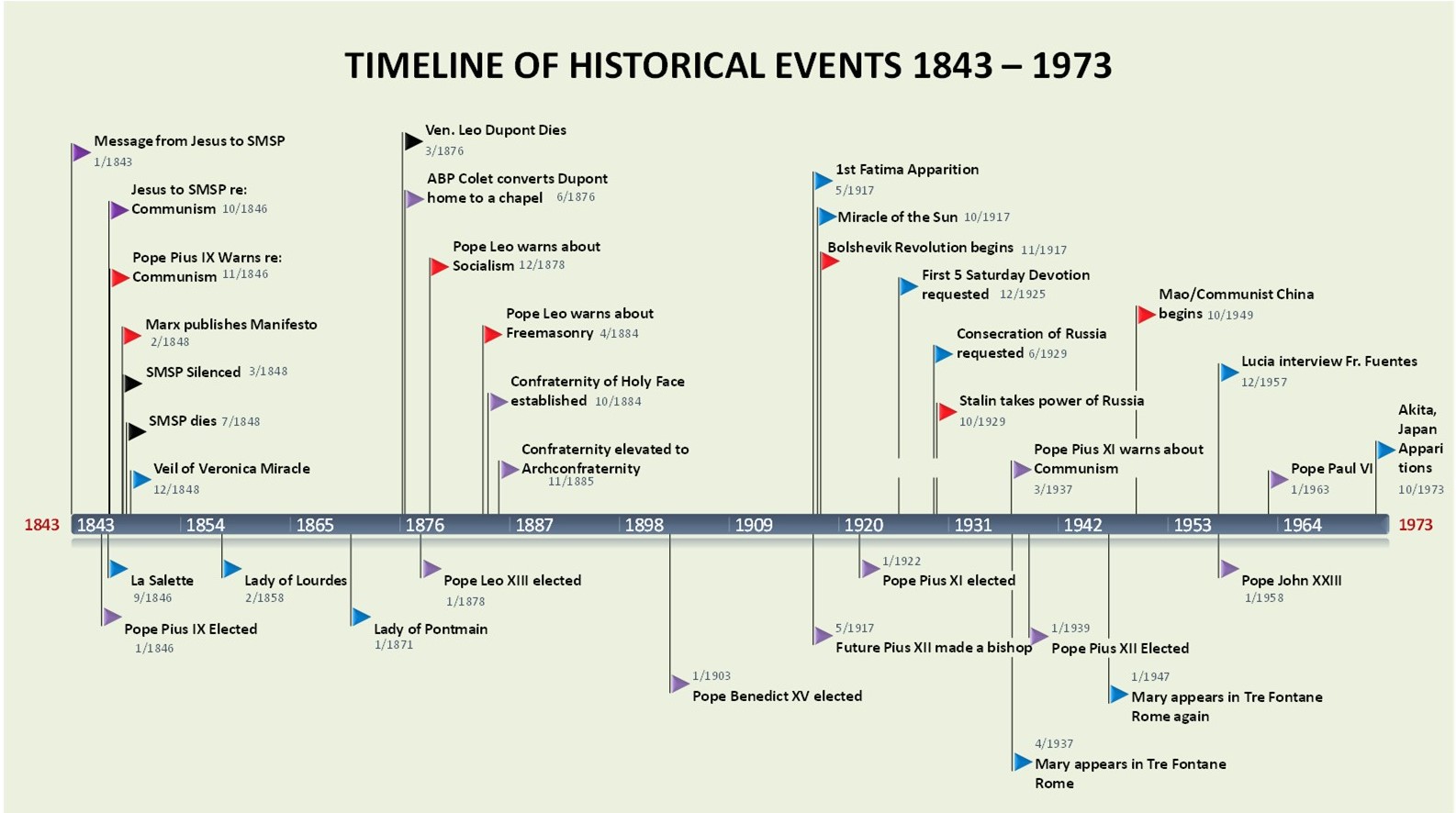 